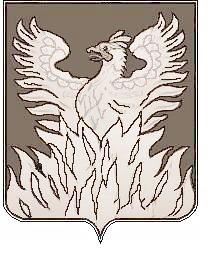 Г Л А В Амуниципального образования«Городское поселение Воскресенск»Воскресенского муниципального районаМосковской областиП О С Т А Н О В Л Е Н И Еот_15.04.2016 №75О внесении дополнения в  реестр бесхозяйных объектов капитальногостроительства, выявленных  на территории городского поселения Воскресенск	Руководствуясь Гражданским кодексом Российской Федерации, Федеральным законом от 06.10.2003 № 131-ФЗ «Об общих принципах организации местного самоуправления в Российской Федерации», Федеральным законом от 21.07.1997 № 122-ФЗ «О государственной регистрации прав на недвижимое имущество и сделок с ним» Федеральным законом от 24.07.2007 № 221-ФЗ «О государственном кадастре недвижимости»,  Приказом Минэкономразвития России от 22.11.2013 № 701 «Об установлении порядка принятия на учет бесхозяйных недвижимых вещей»,  ПОСТАНОВЛЯЮ:Внести в  реестр бесхозяйных объектов капитального строительства Выявленных на территории городского поселения Воскресенск, следующие линейные объекты коммунального хозяйства: Наружные сети ливневой канализации, в т.ч.:Адрес: г.Воскресенск,  ул. Советская, д.18А ( труба ПЭ «Корсис» диам. 315 мм - 8 м, колодцы ЛК диам. 2,0 м (отметка днища колодца 119.80, 119.80; отметка верха колодцев 122.25, 122.27) -  2 шт., дождеприемные колодцы Д  с решеткой и отстойной частью диам.1,0 м (отметка днища колодца 120.95; отметка верха колодца 122.20) - 1 шт.);Адрес: г.Воскресенск, ул.Кагана, д.19 ( труба ПЭ «Корсис» диам.315 мм – 88,0 м, труба стальная диам.325 мм -9 м, колодцы ЛК диам.1,0 м (отметка днища колодца 127.06, 127.43; отметка низа трубы 127.65, 127.73; отметка верха колодцев 129.11, 129.41) - 2 шт., дождеприемные колодцы Д  с решеткой и отстойной частью диам.1,0 м (отметка днища колодца 127.64, 126.78, 125.95, 129.39,128.26; отметка низа трубы 128.22, 127.37, 126.76, 128.34, 128.75; отметка верха колодцев 129.41, 128.63, 127.97, 127.75, 129.37) -5 шт.);Адрес: г.Воскресенск, ул. Ломоносова, д.119, корп.3 ( труба ПЭ «Корсис» диам.500 – 158 м, труба ПЭ «Корсис» диам. 400 – 16 м,  труба ПЭ «Корсис» диам.315 – 84 м, колодцы ЛК диам.1,0 м - 7 шт., колодцы ЛК диам.1,5 м - 1 шт.,  дождеприемные колодцы Д  с решеткой  диам.1,0 м - 7 шт.);Наружные сети уличного   освещения, в т.ч.:Адрес: г.Воскресенск,  ул. Рабочая, д.117 ( общая протяженность 470,0 м, светильники 15 шт., опоры железобетонные  СВ 95-3 - 10 шт.);Аадрес: г.Воскресенск,  ул. Советская, д.18А ( общая протяженность - 466,0 м, светильники 19 шт., опоры железобетонные  СВ-95 -20 шт.); Адрес: г.Воскресенск,  ул. Кагана, д.19 ( общая протяженность - 632,0 м, светильники светодиодные «Lumenoid» - 22 шт., опоры металлические AGS.0709.08 - 20 шт.);     Адрес: г.Воскресенск,  ул. Ломоносова, д.119, корп.3 ( общая протяженность – 320,0 м, светильники 14 шт., опоры металлические ОГК-8.0-2.0 -11 шт.);     Адрес: г.Воскресенск, ул.Победы, д.28 б ( общая протяженность -305 м, светильники «Шар» - 10 шт., опоры металлические ОСС - 10 шт).Наружные сети водоотведения, в.т.ч.:Адрес: г.Воскресенск, ул.Рабочая, д.117 (общая протяженность-  291 м, в т.ч. труба  ПВХ диам.200 – 217 м, труба ПВХ диам.160 – 74 м; канализационные   колодцы диам. 1,0 м -  11 шт.);Адрес: г.Воскресенск, ул. Кагана, д.19 (общая протяженность 166,7 м, в т.ч. труба ПЭ «Корсис» диам.160 -166,7 м, канализационные колодцы  диам.1,0 – 10 шт.,  диам.1,5 м – 1 шт.);     Адрес: г.Воскресенск, ул. Советская, д.18А (общая протяженность 61 м, в т.ч. труба ПВХ диам.200 – 55м, труба ПВХ диам.150 – 6м;  канализационные  диам.1,0 м - 6 шт.);     Адрес: г.Воскресенск, ул. Ломоносова,, д.119, корп.3 (общая протяженность 231,9 м, в т.ч. труба ПЭ «Корсис» диам.160 SN8 – 12,4 м, труба ПЭ «Корсис» диам.200 SN8 – 219,5 м;  канализационные колодцы дивм.1,0 м – 12 шт. , диам. 1,5 м – 1 шт.);    Адрес: г.Воскресенск, ул.Рабочая, д.121 а ( труба ПВХ диам.200 – 94 м, канализационные колодцы диам.1,0 – 6 шт., диам.1,5 -1 шт.).Наружные сети теплоснабжения, в т.ч.:     Адрес: г.Воскресенск, ул.Рабочая, д.117 (трубопровод теплофикационной воды (отопление) подающий -  276 м, трубопровод теплофикационной воды (отопление) обратный – 276 м; трубопровода горячего водоснабжения - 276 м, трубопровод циркуляционный горячего водоснабжения – 276 м);   Адрес: г.Воскресенск, ул. Советская, д.18А (трубопровод теплофикационной воды (отопление) подающий -  172 м, трубопровод теплофикационной воды (отопление) обратный – 276 м; трубопровода горячего водоснабжения - 276 м4 трубопровод циркуляционный горячего водоснабжения – 276 м);   Адрес: г.Воскресенск, ул. Кагана, д.19 (общая протяженность трубопровода теплофикационной воды отопления 76 м, трубопровода горячего водоснабжения 76 м);Адрес: г.Воскресенск, ул. Ломоносова, д.119, корп.3 (общая протяженность трубопровода теплофикационной воды отопления 30,5м и 65,3 м, тепловая камера 1 шт.).Наружные  сети электроснабжения:   Адрес: г.Воскресенск, ул.Рабочая, д.117 ( общая протяженность 1528 м, в т.ч.  напряжение – 0,4 кВ, 4 кабеля АВБШв сеч. 4х95мм2 по 382 м каждый);   Адрес: г.Воскресенск, ул. Советская, д.18А ( общая протяженность 614 м, в.ч. напряжение – 0,4 кВ, 4 кабеля АВБШв сеч. 4х 185 мм2 по 100 м каждый, 2 кабеля АВБШв сеч. 4х 120мм2 по 107 м каждый);   Адрес: г.Воскресенск, ул. Ломоносова, д.119, корп.3 ( общая протяженность 1722,8 м, в.ч. напряжение – 0,4 кВ, 4 кабеля АВБШв сеч. 4х 150 мм2 по 233,7 м каждый, 4 кабеля АВБШв сеч. 4х 150мм2 по 197 м каждый).Наружные сети водоснабжения:   Адрес: г.Воскресенск, ул.Рабочая, д.117 (общая протяженность 533 м, в т.ч.  труба ПНД диам.110мм -25 м, труба ПНД диам.225 мм-508 м; колодец ВК диам.2,0м -2 шт., колодец ПГ диам. 2,0м (пожарный гидрант Ду 125 мм, н=1250мм) 1 шт.);   Адрес: г.Воскресенск, ул.Советская, д.18а ( труба ПЭ 110 мм протяженность 57 м, колодец ПГ диам.2,0м; отметка лотка 128,58 (пожарный гидрант Ду 125 мм, Н=1250 мм ) 1 шт.);   Адрес: г.Воскресенск, ул.Кагана, д.19 (общая протяженность 174 м, в т.ч.  труба ПЭ80 SDR 13.6-110х8.1»питьевая» в 2 нитки по 87 м каждая; колодец ВК диам.2,0м -1 шт., колодец ПГ диам. 2,0м (пожарный гидрант Ду 125 мм, н=1250мм) 1 шт.);1.6.4      Адрес: г.Воскресенск, ул.Ломоносова, 119, корп.3 (общая протяженность 532,2 м, в т.ч. труба ПЭ80 SDR 13.6-110х11,8 «питьевая» в 2 нитки по 17,2 м каждая , труба  ПЭ80 SDR 13.6-160х11,8 «питьевая» -58,5 м, труба ПЭ80 SDR 13.6-225х 16,5 «питьевая» - 439,3 м; колодец ВК диам.2,0м (отметка низа трубы 110.07, 109.26, 100.24)-  3 шт., колодец ВК диам.1,5м (отметка низа трубы 109.51, 112.99) - 2 шт.,  колодец ПГ диам. 1,5м (отметка низа трубы 109.49, 112.15; пожарный гидрант Ду 125 мм, Н=1250мм и ДУ 125 мм, Н=1000 мм) - 2 шт.);1.6.5. 	Адрес: г.Воскресенск, ул.Рабочая, д.121 а (общая протяженность – 202,5 м, в т.ч. 2 трубы ПНД диам.110  по 24 м каждая, труба ПНД диам.225 – 154,5 м, колодец ПГ диам.2,0 (пожарный гидрант Ду 125 мм, Н=1250 мм) – 2 шт.).  	Отделу муниципальной собственности и жилищных отношений администрации городского поселения Воскресенск (Карцева С.В.) произвести процедуру постановки на учет в Воскресенском отделе Управления Федеральной службы государственной регистрации, кадастра и картографии по Московской области вышеназванное имущество согласно пункту 1 с дальнейшей регистрацией прав собственности на него за муниципальным образованием «Городское поселение Воскресенск» Воскресенского муниципального района Московской области.Начальнику управления  по социальным  коммуникациям и    организационным вопросам Севостьяновой О.В. обеспечить размещение постановления на официальном сайте городского поселения Воскресенск и в Воскресенской районной газете «Наше слово».      4. Контроль за исполнением настоящего постановления возложить на первого заместителя главы  администрации городского поселения Воскресенск Кривоногова М.Г.Глава городского поселения Воскресенск					А.В.Квардаков	